TIMETABLE            				 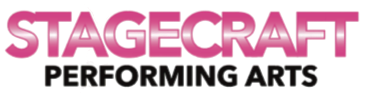  Pre-School 2-4yrs I Petites 5-7yrs I Juniors 8-10yrs I Inters 10-12yrs I Teens 13-15yrs I Seniors 16yrs+ I AdultsMONDAY                                                                                 MONDAY                                                                                 MONDAY                                                                                 MONDAY                                                                                 TIMESTUDIO ONETIMESTUDIO TWO4:15pm Pre-Primary Ballet4:15pm Grade 1 Ballet4:45pm Juniors Stretch & Technique4:45pm Inters Stretch/Strength – Advanced Core5:15pm Inters Stretch/Core/Flex Corner Combo/Kicks/Leaps/Turns Intensive Development Program5:15pm Juniors Stretch/Core/Flex/Corner Combo’s5:45pm Juniors Tap 5:45pm6:00pm Juniors Jazz 6:00pm6:30pm Juniors Lyrical 7:00pm Private Lessons7:30pm Private Lessons8:00pm FinishWEDNESDAYWEDNESDAYWEDNESDAYWEDNESDAYTIMESTUDIO ONE   TIME                         STUDIO TWO4:00pm Ready Set Dance (Level 1 & 2)4:45pm Pre Acro Stretch5:30pm Acrobatics (Level One)5:30pm Acrobatics (Level Two)6:15pm Musical Theatre/Singing6:15pm7:00pm Inters Commercial/Theatrical Jazz7:30pm Inters Lyrical8:00pm Acting Class (9yrs to 15yrs)7:30pm8:15pm Adults Stretch, Jazz & Tap8:15pm9:00pm Finish8:30pmFRIDAYFRIDAYFRIDAYFRIDAYTIMESTUDIO ONETIMESTUDIO TWO10:30am Ready Set Dance (Level 1)11:30am Pre-School Ballet 12:00pm Pre-School Yoga*********************************************************************************4:00pm Primary Ballet 4:30pm Petites Stretch/Flex 4:30pm Grade 1 Ballet (Exams Opt.)4:45pm Petites Tap & Jazz5:00pm Grade 2 Ballet (Exams Opt.)5:30pm Petites Acrobatics5:30pm6:00pm Petites YogaSATURDAYSATURDAYSATURDAYSATURDAYTIMESTUDIO ONETIMESTUDIO TWO9:30am Ready-Set Dance (Level 1 & 2)10:30am Kinder Ballet (4-6yrs)11:00am S.A.M.S. Sports,Activities & Motor Skills(3-5yrs) S.A.M.S. Roller Blading (Coming Soon)11:45am S.A.M.S. Sports,Activities & Motor Skills(6-10yrs)